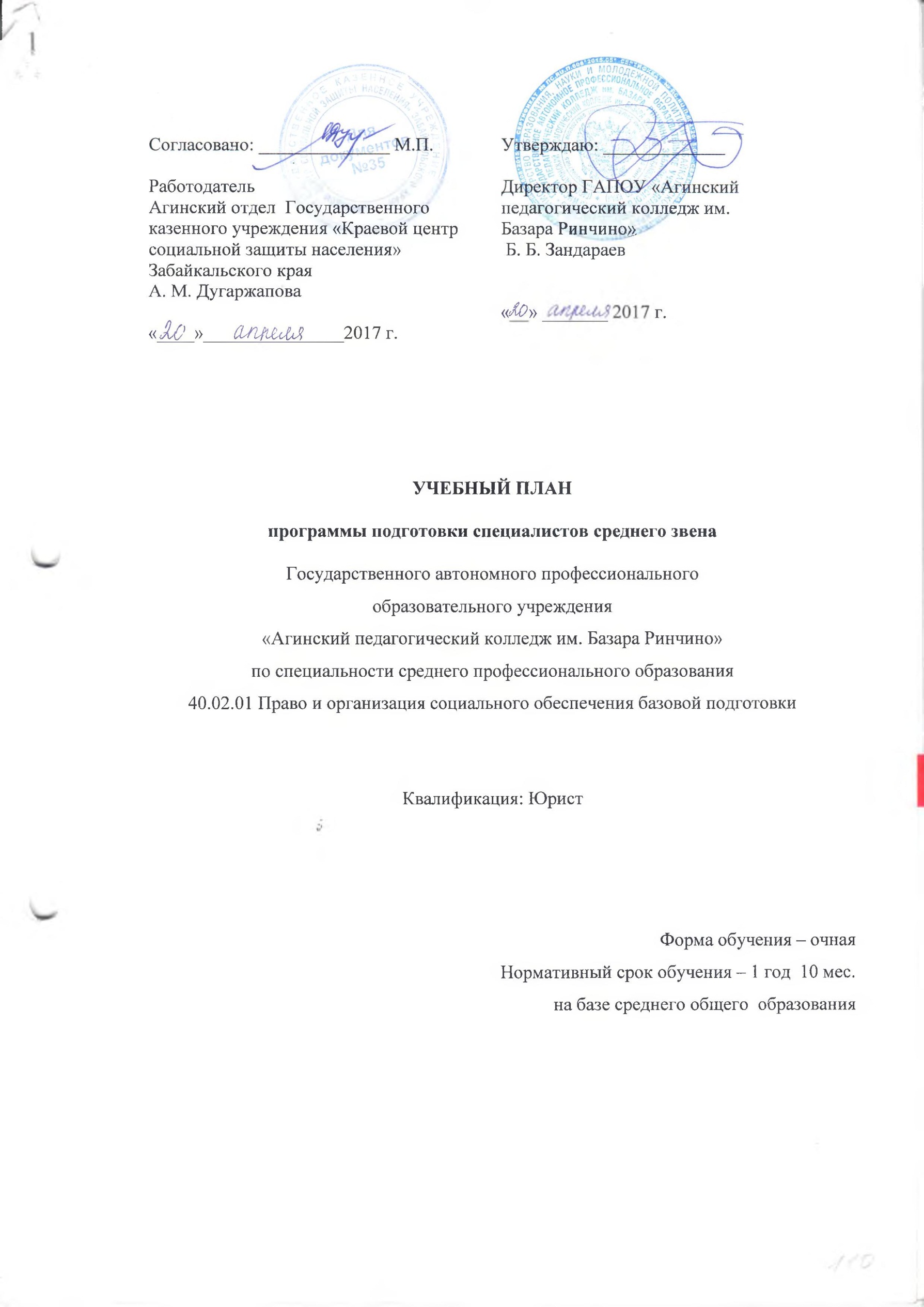 1.Пояснительная записка1.1.Нормативная база реализации Настоящий учебный план ГАПОУ «Агинский педагогический колледж им. Базара Ринчино» имеет структурное соответствие по циклам дисциплин с ФГОС СПО по данной специальности базовой подготовки и разработан на основе:Федерального закона Российской Федерации: «Об образовании в Российской Федерации» от 29.12.2012 г. № 273-ФЗ; Федерального государственного образовательного стандарта по специальности 40.02.01 «Право и организация социального обеспечения» среднего профессионального образования. Приказа Министерства образования и науки РФ от 14 июня 2013 г. № 464 «Об утверждении Порядка организации и осуществления образовательной деятельности по программам среднего профессионального образования»; Приказа Министерства образования и науки РФ от 16 августа 2013 г. № 968 «Об утверждении Порядка проведения государственной итоговой аттестации по образовательным программам среднего профессионального образования»; Устава ГАПОУ «Агинский педагогический колледж им. Базара Ринчино» Забайкальского края.Приказа Министерства образования и науки РФ от 29 октября 2013 г. № 1199 «Об утверждении перечней профессий и специальностей профессионального образования»;Приказа Министерства образования и науки РФ от 18 апреля 2013 г. №291 «Об утверждении Положения о практике обучающихся, осваивающих основные профессиональные образовательные программы среднего профессионального образования».1.2.Организация учебного процесса и режим занятийСрок обучения составляет  1 год 10 месяцев с присвоением квалификации юрист. Распределение освоения профессиональных модулей, реализация учебной и производственной практики по курсам обучения строится на основе дисциплинарно модульных связей и последовательности освоения общекультурных и профессиональных компетенций. В колледже устанавливаются основные виды учебных занятий, такие как: лекция, семинар, практическое занятие, лабораторное занятие, контрольная работа, консультация, самостоятельная работа, учебная и производственная практики, выполнение курсовой работы (курсовое проектирование), а также могут проводиться другие виды учебных занятий. Продолжительность недели – пятидневная. Занятия проводятся парами по 45 минут. Максимальный объем аудиторной учебной нагрузки составляет 36 академических часов в неделю. Предусмотрено проведение для студентов консультаций из расчета 4 часа на каждого студента в год. Формы проведения консультаций: групповые, устные. Консультации проводятся в течение семестра по необходимости и в период промежуточной и итоговой аттестации студентов обязательно.1.3.Формирование вариативной части ОПОПУчебный план составлен с учётом потребностей регионального рынка труда. Объём времени, отведённый на вариативную часть циклов (684 ч.), использованна введение:ОП.16	История отечественного государства и права (136 ч.) с целью изучения истории развития государственно-правовых институтов России по требованию регионального рынка труда;ОП.19	Правоохранительные и судебные органы (128 ч.), с целью формирования у студентов представлений о судах, прокуратуре, органах юстиции и других учреждениях и организациях, связанных с осуществлением функций, направленных на укрепление законности и правопорядка, охрану прав и законных интересов граждан по требованию работодателя.420 часов использованы на углубление  содержания ОП. 03 Административное право,ОП.07 Семейное право, ОП. 09 Страховое дело, ОП. 14 Информационные технологии в профессиональной деятельности.1.4. Порядок аттестации обучающихсяОбучение по дисциплинам и профессиональным модулям завершается промежуточной аттестацией, которая проводится в форме экзамена, зачёта, дифференцированного зачёта. Объем времени, отведенный на промежуточную аттестацию, составляет не более 1 недели в семестр. Промежуточная аттестация в форме зачета или дифференцированного зачета проводится за счет часов, отведенных на освоение соответствующего модуля или дисциплины. Количество экзаменов в каждом учебном году в процессе промежуточной аттестации не превышает более 8, а количество зачетов и дифференцированных зачетов не более 10.Государственная итоговая аттестация включает подготовку и защиту выпускной квалификационной работы. К государственной итоговой аттестации допускаются лица, выполнившие требования, предусмотренные программой и успешно прошедшие все промежуточные аттестационные испытания, предусмотренные программами учебных дисциплин и профессиональных модулей. 2. Сводные данные по бюджету времени (в неделях)3. План учебного процессаСрок получения СПО по ППССЗ базовой подготовки в очной форме обучения составляет 95 недель, в том числе:Утверждаю  ______________Директор ГАПОУ«Агинский педагогический колледж им. Базара Ринчино»Б. Б. ЗандараевГрафик учебного процессаУсловные обозначения:Теоретическое обучение Промежуточная аттестацияКаникулы (зимние)Каникулы (летние)(рассредоточенная практика, чередуется с теоретическими занятиями, проводится во внеурочное время) Практика  Преддипломная практикаПодготовка ВКРЗащита ВКРПеречень кабинетов, лабораторий, мастерскихи других помещений2. Оценка качества освоения Программы подготовки специалистов среднего звена по специальности Оценка качества освоения программы подготовки специалистов среднего звенавключает текущий контроль знаний, промежуточную и государственную итоговую аттестацию обучающихся.Текущий контроль знаний и промежуточная аттестация проводится образовательным учреждением по результатам освоения программ учебных дисциплин и профессиональных модулей. Формы и процедуры текущего контроля знаний, промежуточной аттестации по каждой дисциплине и профессиональному модулю разрабатываются образовательным учреждением самостоятельно и доводятся до сведения обучающихся в течение первых двух месяцев от начала обучения.Государственнаяитоговая аттестация включает подготовку и защиту выпускной квалификационной работы (дипломная работа, дипломный проект). Тематика выпускной квалификационной работы должна соответствовать содержанию одного или нескольких профессиональных модулей.Требования к содержанию, объему и структуре выпускной квалификационной работы определяются Программой государственной итоговой аттестации выпускников ГАПОУ «Агинский педагогический колледж им. Базара Ринчино».Программа государственной итоговой аттестации, содержащая формы, условия проведения и защиты выпускной квалификационной работы, разрабатывается государственной аттестационной комиссией,  утверждается руководителем образовательного учреждения и доводится до сведения обучающихся не позднее двух месяцевс начала обучения. К государственной итоговой аттестации допускаются лица, выполнившие требования, предусмотренные программой и успешно прошедшие все промежуточные аттестационные испытания, предусмотренные программами учебных дисциплин и профессиональных модулей.Необходимымусловием допуска к государственной итоговой аттестации является представление документов, подтверждающих освоение обучающимся компетенций при изучении теоретического материала и прохождении практики по каждому из основных видов профессиональной деятельности. Для этих целей выпускником могут быть предоставлены отчеты о ранее достигнутых результатах, дополнительные сертификаты, свидетельства (дипломы) олимпиад, конкурсов и т.п., творческие работы по специальности, характеристики с мест прохождения преддипломной практики и так далее.В ходе защиты выпускной квалификационной работы членами государственной аттестационной комиссии проводится оценка освоенных выпускниками профессиональных и общих компетенций в соответствии с критериями, утвержденными образовательным учреждением после предварительного положительного заключения работодателей.Юрист (базовой подготовки) должен обладать следующими профессиональными компетенциями (ПК), соответствующими основным видам профессиональной деятельности: Обеспечение реализации прав граждан в сфере пенсионного обеспечения и социальной защиты: понимать сущность и социальную значимость своей будущей профессии, проявлять к ней устойчивый интерес(ОК. 1);решать проблемы, оценивать риски и принимать решения в нестандартных ситуациях (ОК. 3);ставить цели, мотивировать деятельность подчиненных, организовывать и контролировать их работу с принятием на себя ответственности за результат выполнения заданий (ОК. 7);ориентироваться в условиях постоянного изменения правовой базы (ОК. 9);соблюдать деловой этикет, культуру и психологические основы общения, нормы и правила поведения (ОК. 11);осуществлять профессиональное толкование нормативных правовых актов для реализации прав граждан в сфере пенсионного обеспечения и социальной защиты; (ПК 1.1.) осуществлять прием граждан по вопросам пенсионного обеспечения и социальной защиты; (ПК 1.2.) рассматривать пакет документов для назначения пенсий, пособий, компенсаций, других выплат, а также мер социальной поддержки отдельным категориям граждан, нуждающимся в социальной защите; (ПК 1.3.) осуществлять установление (назначение, перерасчет, перевод), индексацию и корректировку пенсий, назначение пособий, компенсаций и других социальных выплат, используя информационно-компьютерные технологии; (ПК 1.4.) осуществлять формирование и хранение дел получателей пенсий, пособий и других социальных выплат; (ПК 1.5.) консультировать граждан и представителей юридических лиц по вопросам пенсионного обеспечения и социальной защиты. (ПК 1.6.) Организационное обеспечение деятельности учреждений социальной защиты населения и органов Пенсионного Фонда Российской Федерации: понимать сущность и социальную значимость своей будущей профессии, проявлять к ней устойчивый интерес(ОК. 1);организовывать собственную деятельность, определять методы и способы выполнения профессиональных задач, оценивать их эффективность и качество (ОК. 2);принимать решения в стандартных и нестандартных ситуациях и нести за них ответственность (ОК. 3);осуществлять поиск и использование информации, необходимой для эффективного выполнения профессиональных задач, профессионального и личностного развития (ОК. 4);работать в коллективе и команде, эффективно общаться с коллегами, руководством, потребителями. (ОК. 6).брать на себя ответственность за работу членов команды (подчиненных), результат выполнения заданий. (ОК. 7);самостоятельно определять задачи профессионального и личностного развития, заниматься самообразованием, осознанно планировать повышение квалификации(ОК. 8);ориентироваться в условиях постоянного изменения правовой базы (ОК. 9);соблюдать деловой этикет, культуру и психологические основы общения, нормы и правила поведения (ОК. 11);проявлять нетерпимость к коррупционному поведению(ОК. 12);поддерживать базы данных получателей пенсий, пособий, компенсаций и других социальных выплат, а также услуг и льгот в актуальном состоянии; (ПК 2.1.) выявлять лиц, нуждающихся в социальной защите и осуществлять их учет, используя информационно-компьютерные технологии; (ПК 2.2.) организовывать и координировать социальную работу с отдельными лицами, категориями граждан и семьями, нуждающимися в социальной поддержке и защите; (ПК 2.3.) Оценка качества освоения основной профессиональной образовательной программы осуществляется государственной аттестационной комиссией по результатам защиты выпускной квалификационной работы, промежуточных аттестационных испытаний и на основании документов, подтверждающих освоение обучающимся компетенций. Членами государственной аттестационной комиссии по медиане оценок освоенных выпускниками профессиональных и общих компетенций определяется интегральная оценка качества освоения основной профессиональной образовательной программы.Лицам, прошедшим соответствующее обучение в полном объеме и аттестацию, образовательным учреждениемвыдаётся документ установленного образца.КурсыОбучение по дисциплинам и междисциплинарным курсамУчебная практикаПроизводственная практикаПроизводственная практикаПромежуточная аттестацияГосударственная итоговая аттестацияКаникулыВсегоКурсыОбучение по дисциплинам и междисциплинарным курсамУчебная практикапо профилю специальностипреддипломная(для СПО)Промежуточная аттестацияГосударственная итоговая аттестацияКаникулыВсего13441211522273416243Всего61444361395ИндексНаименование циклов, дисциплин, профессиональных модулей, МДК, практикФормы  промежуточной аттестацииУчебная нагрузка обучающихся (час.)Учебная нагрузка обучающихся (час.)Учебная нагрузка обучающихся (час.)Учебная нагрузка обучающихся (час.)Учебная нагрузка обучающихся (час.)Распределение обязательной (аудиторной) нагрузки по курсам и семестрам/триместрам (час.в семестр/триместр)Распределение обязательной (аудиторной) нагрузки по курсам и семестрам/триместрам (час.в семестр/триместр)Распределение обязательной (аудиторной) нагрузки по курсам и семестрам/триместрам (час.в семестр/триместр)Распределение обязательной (аудиторной) нагрузки по курсам и семестрам/триместрам (час.в семестр/триместр)ИндексНаименование циклов, дисциплин, профессиональных модулей, МДК, практикФормы  промежуточной аттестацииМаксимальная учебная  нагрузка студента,ч.Самостоятельная учебная  работаОбязательнаяаудиторнаяОбязательнаяаудиторнаяОбязательнаяаудиторнаяI курсI курсII курсII курсИндексНаименование циклов, дисциплин, профессиональных модулей, МДК, практикФормы  промежуточной аттестацииМаксимальная учебная  нагрузка студента,ч.Самостоятельная учебная  работаВсего занятий           в т. ч.:           в т. ч.:1 сем163 нед практика2сем185 нед.практика3 сем164сем114 нед.практикаИндексНаименование циклов, дисциплин, профессиональных модулей, МДК, практикФормы  промежуточной аттестацииМаксимальная учебная  нагрузка студента,ч.Самостоятельная учебная  работаВсего занятийЛаб. и практ. занятийКурсовых работ (проектов)1 сем163 нед практика2сем185 нед.практика3 сем164сем114 нед.практикаОГСЭ. 00Общие гуманитарные и социально-экономические дисциплины2З/1ДЗ/2Э510170340244ОГСЭ. 01Основы философииэ60124848ОГСЭ. 02Историяэ60124848ОГСЭ. 03Иностранный язык -/з/ д.з/-1462412212232363222ОГСЭ. 04Физическая культураз/з/з/-24412212212232363222ЕН.00Математический и общий естественнонаучный цикл2Э1505010076ЕН.01МатематикаЭ481632832ЕН.02Информатика -/ Э1023468683236П.00Профессиональный  цикл26348781756896ОП.00Общепрофессиональные дисциплины13З/-дз/5Э21707241446736ОП.01Теория государства и праваЭ/з1625410854К.р.6444ОП.02Конституционное правоЭ10836723672ОП.03Административное право(из вариат.части162 часа)З2428016284162ОП.04Основы экологического праваЗ4816321632ОП.05Трудовое правоЗ10034663666ОП.06Гражданское правоЗ7224482448ОП.07Семейное право (из вариат.части108 ч.-/з21271141546477ОП.08Гражданский процессЗ6622442244ОП.09Страховое дело (из вариат. части 160 ч.)Э1926412864128ОП.10СтатистикаЗ4816321632ОП.11Экономика организацииЗ501733-33ОП.12МенеджментЭ4816321632ОП.13Документационное обеспечение управленияЗ9632644864ОП.14Информационные технологии в профессиональной деятельности (из вариат.части 108 ч.)-/з22876152986488ОП.15Безопасность жизнедеятельности-/ З1023468363236ОП. 16История отечественного государства и права (из вариат. части 136 ч.)-/ З20468136686472ОП.17Правоохранительные и судебные органы (из вариат. части 128 ч.Э1926412864128ПМ.00Профессиональные модули1З/2ДЗ/2Э464154310160ПМ.01Обеспечение реализации прав граждан в сфере пенсионного обеспечения и социальной защитыКв/э2769218492МДК.01.01Право социального обеспечения-/ Э20468136686472МДК.01.02Психология социально-правовой деятельностиЗ7224482448УП.01.01Учебная практикаД.з14410836ПМ.02Организационное обеспечение деятельности учреждений социальной защиты населения и органов Пенсионного фонда Российской ФедерацииКв/э1886212668МДК.02.01Организация работы органов и учреждений социальной защиты населения, органов Пенсионного фонда Российской Федерации (ПФР)Э1886212668К.р.126ПП. 02.01Производственная практика (по профилю специальности)Д.з144144ВсегоВсего3294109821961216ПДП.00Производственная практика (преддипломная практика)144ГИА.00Государственная (итоговая) аттестация216Консультации на учебную группу по 100 часов в год (всего * час.)Государственная (итоговая) аттестация1. Программа базовой подготовки 1.1. Дипломный проект (работа)Выполнение дипломного проекта (работы) с 28.04.19 по 23.05.19Защита дипломного проекта (работы) с 16.06.19 по 28.06.191.2. Государственные экзамены (при их наличии) – N, перечислить наименования: -______________________________________Консультации на учебную группу по 100 часов в год (всего * час.)Государственная (итоговая) аттестация1. Программа базовой подготовки 1.1. Дипломный проект (работа)Выполнение дипломного проекта (работы) с 28.04.19 по 23.05.19Защита дипломного проекта (работы) с 16.06.19 по 28.06.191.2. Государственные экзамены (при их наличии) – N, перечислить наименования: -______________________________________Консультации на учебную группу по 100 часов в год (всего * час.)Государственная (итоговая) аттестация1. Программа базовой подготовки 1.1. Дипломный проект (работа)Выполнение дипломного проекта (работы) с 28.04.19 по 23.05.19Защита дипломного проекта (работы) с 16.06.19 по 28.06.191.2. Государственные экзамены (при их наличии) – N, перечислить наименования: -______________________________________Консультации на учебную группу по 100 часов в год (всего * час.)Государственная (итоговая) аттестация1. Программа базовой подготовки 1.1. Дипломный проект (работа)Выполнение дипломного проекта (работы) с 28.04.19 по 23.05.19Защита дипломного проекта (работы) с 16.06.19 по 28.06.191.2. Государственные экзамены (при их наличии) – N, перечислить наименования: -______________________________________Консультации на учебную группу по 100 часов в год (всего * час.)Государственная (итоговая) аттестация1. Программа базовой подготовки 1.1. Дипломный проект (работа)Выполнение дипломного проекта (работы) с 28.04.19 по 23.05.19Защита дипломного проекта (работы) с 16.06.19 по 28.06.191.2. Государственные экзамены (при их наличии) – N, перечислить наименования: -______________________________________Всего дисциплин и МДКдисциплин и МДК576648576396Консультации на учебную группу по 100 часов в год (всего * час.)Государственная (итоговая) аттестация1. Программа базовой подготовки 1.1. Дипломный проект (работа)Выполнение дипломного проекта (работы) с 28.04.19 по 23.05.19Защита дипломного проекта (работы) с 16.06.19 по 28.06.191.2. Государственные экзамены (при их наличии) – N, перечислить наименования: -______________________________________Консультации на учебную группу по 100 часов в год (всего * час.)Государственная (итоговая) аттестация1. Программа базовой подготовки 1.1. Дипломный проект (работа)Выполнение дипломного проекта (работы) с 28.04.19 по 23.05.19Защита дипломного проекта (работы) с 16.06.19 по 28.06.191.2. Государственные экзамены (при их наличии) – N, перечислить наименования: -______________________________________Консультации на учебную группу по 100 часов в год (всего * час.)Государственная (итоговая) аттестация1. Программа базовой подготовки 1.1. Дипломный проект (работа)Выполнение дипломного проекта (работы) с 28.04.19 по 23.05.19Защита дипломного проекта (работы) с 16.06.19 по 28.06.191.2. Государственные экзамены (при их наличии) – N, перечислить наименования: -______________________________________Консультации на учебную группу по 100 часов в год (всего * час.)Государственная (итоговая) аттестация1. Программа базовой подготовки 1.1. Дипломный проект (работа)Выполнение дипломного проекта (работы) с 28.04.19 по 23.05.19Защита дипломного проекта (работы) с 16.06.19 по 28.06.191.2. Государственные экзамены (при их наличии) – N, перечислить наименования: -______________________________________Консультации на учебную группу по 100 часов в год (всего * час.)Государственная (итоговая) аттестация1. Программа базовой подготовки 1.1. Дипломный проект (работа)Выполнение дипломного проекта (работы) с 28.04.19 по 23.05.19Защита дипломного проекта (работы) с 16.06.19 по 28.06.191.2. Государственные экзамены (при их наличии) – N, перечислить наименования: -______________________________________Всего учебной практикиучебной практики10836Консультации на учебную группу по 100 часов в год (всего * час.)Государственная (итоговая) аттестация1. Программа базовой подготовки 1.1. Дипломный проект (работа)Выполнение дипломного проекта (работы) с 28.04.19 по 23.05.19Защита дипломного проекта (работы) с 16.06.19 по 28.06.191.2. Государственные экзамены (при их наличии) – N, перечислить наименования: -______________________________________Консультации на учебную группу по 100 часов в год (всего * час.)Государственная (итоговая) аттестация1. Программа базовой подготовки 1.1. Дипломный проект (работа)Выполнение дипломного проекта (работы) с 28.04.19 по 23.05.19Защита дипломного проекта (работы) с 16.06.19 по 28.06.191.2. Государственные экзамены (при их наличии) – N, перечислить наименования: -______________________________________Консультации на учебную группу по 100 часов в год (всего * час.)Государственная (итоговая) аттестация1. Программа базовой подготовки 1.1. Дипломный проект (работа)Выполнение дипломного проекта (работы) с 28.04.19 по 23.05.19Защита дипломного проекта (работы) с 16.06.19 по 28.06.191.2. Государственные экзамены (при их наличии) – N, перечислить наименования: -______________________________________Консультации на учебную группу по 100 часов в год (всего * час.)Государственная (итоговая) аттестация1. Программа базовой подготовки 1.1. Дипломный проект (работа)Выполнение дипломного проекта (работы) с 28.04.19 по 23.05.19Защита дипломного проекта (работы) с 16.06.19 по 28.06.191.2. Государственные экзамены (при их наличии) – N, перечислить наименования: -______________________________________Консультации на учебную группу по 100 часов в год (всего * час.)Государственная (итоговая) аттестация1. Программа базовой подготовки 1.1. Дипломный проект (работа)Выполнение дипломного проекта (работы) с 28.04.19 по 23.05.19Защита дипломного проекта (работы) с 16.06.19 по 28.06.191.2. Государственные экзамены (при их наличии) – N, перечислить наименования: -______________________________________Всего производств.практикипроизводств.практики144Консультации на учебную группу по 100 часов в год (всего * час.)Государственная (итоговая) аттестация1. Программа базовой подготовки 1.1. Дипломный проект (работа)Выполнение дипломного проекта (работы) с 28.04.19 по 23.05.19Защита дипломного проекта (работы) с 16.06.19 по 28.06.191.2. Государственные экзамены (при их наличии) – N, перечислить наименования: -______________________________________Консультации на учебную группу по 100 часов в год (всего * час.)Государственная (итоговая) аттестация1. Программа базовой подготовки 1.1. Дипломный проект (работа)Выполнение дипломного проекта (работы) с 28.04.19 по 23.05.19Защита дипломного проекта (работы) с 16.06.19 по 28.06.191.2. Государственные экзамены (при их наличии) – N, перечислить наименования: -______________________________________Консультации на учебную группу по 100 часов в год (всего * час.)Государственная (итоговая) аттестация1. Программа базовой подготовки 1.1. Дипломный проект (работа)Выполнение дипломного проекта (работы) с 28.04.19 по 23.05.19Защита дипломного проекта (работы) с 16.06.19 по 28.06.191.2. Государственные экзамены (при их наличии) – N, перечислить наименования: -______________________________________Консультации на учебную группу по 100 часов в год (всего * час.)Государственная (итоговая) аттестация1. Программа базовой подготовки 1.1. Дипломный проект (работа)Выполнение дипломного проекта (работы) с 28.04.19 по 23.05.19Защита дипломного проекта (работы) с 16.06.19 по 28.06.191.2. Государственные экзамены (при их наличии) – N, перечислить наименования: -______________________________________Консультации на учебную группу по 100 часов в год (всего * час.)Государственная (итоговая) аттестация1. Программа базовой подготовки 1.1. Дипломный проект (работа)Выполнение дипломного проекта (работы) с 28.04.19 по 23.05.19Защита дипломного проекта (работы) с 16.06.19 по 28.06.191.2. Государственные экзамены (при их наличии) – N, перечислить наименования: -______________________________________Всего преддипломн практикипреддипломн практики144Консультации на учебную группу по 100 часов в год (всего * час.)Государственная (итоговая) аттестация1. Программа базовой подготовки 1.1. Дипломный проект (работа)Выполнение дипломного проекта (работы) с 28.04.19 по 23.05.19Защита дипломного проекта (работы) с 16.06.19 по 28.06.191.2. Государственные экзамены (при их наличии) – N, перечислить наименования: -______________________________________Консультации на учебную группу по 100 часов в год (всего * час.)Государственная (итоговая) аттестация1. Программа базовой подготовки 1.1. Дипломный проект (работа)Выполнение дипломного проекта (работы) с 28.04.19 по 23.05.19Защита дипломного проекта (работы) с 16.06.19 по 28.06.191.2. Государственные экзамены (при их наличии) – N, перечислить наименования: -______________________________________Консультации на учебную группу по 100 часов в год (всего * час.)Государственная (итоговая) аттестация1. Программа базовой подготовки 1.1. Дипломный проект (работа)Выполнение дипломного проекта (работы) с 28.04.19 по 23.05.19Защита дипломного проекта (работы) с 16.06.19 по 28.06.191.2. Государственные экзамены (при их наличии) – N, перечислить наименования: -______________________________________Консультации на учебную группу по 100 часов в год (всего * час.)Государственная (итоговая) аттестация1. Программа базовой подготовки 1.1. Дипломный проект (работа)Выполнение дипломного проекта (работы) с 28.04.19 по 23.05.19Защита дипломного проекта (работы) с 16.06.19 по 28.06.191.2. Государственные экзамены (при их наличии) – N, перечислить наименования: -______________________________________Консультации на учебную группу по 100 часов в год (всего * час.)Государственная (итоговая) аттестация1. Программа базовой подготовки 1.1. Дипломный проект (работа)Выполнение дипломного проекта (работы) с 28.04.19 по 23.05.19Защита дипломного проекта (работы) с 16.06.19 по 28.06.191.2. Государственные экзамены (при их наличии) – N, перечислить наименования: -______________________________________Всего экзаменовэкзаменов3Э3Э4Э-Консультации на учебную группу по 100 часов в год (всего * час.)Государственная (итоговая) аттестация1. Программа базовой подготовки 1.1. Дипломный проект (работа)Выполнение дипломного проекта (работы) с 28.04.19 по 23.05.19Защита дипломного проекта (работы) с 16.06.19 по 28.06.191.2. Государственные экзамены (при их наличии) – N, перечислить наименования: -______________________________________Консультации на учебную группу по 100 часов в год (всего * час.)Государственная (итоговая) аттестация1. Программа базовой подготовки 1.1. Дипломный проект (работа)Выполнение дипломного проекта (работы) с 28.04.19 по 23.05.19Защита дипломного проекта (работы) с 16.06.19 по 28.06.191.2. Государственные экзамены (при их наличии) – N, перечислить наименования: -______________________________________Консультации на учебную группу по 100 часов в год (всего * час.)Государственная (итоговая) аттестация1. Программа базовой подготовки 1.1. Дипломный проект (работа)Выполнение дипломного проекта (работы) с 28.04.19 по 23.05.19Защита дипломного проекта (работы) с 16.06.19 по 28.06.191.2. Государственные экзамены (при их наличии) – N, перечислить наименования: -______________________________________Консультации на учебную группу по 100 часов в год (всего * час.)Государственная (итоговая) аттестация1. Программа базовой подготовки 1.1. Дипломный проект (работа)Выполнение дипломного проекта (работы) с 28.04.19 по 23.05.19Защита дипломного проекта (работы) с 16.06.19 по 28.06.191.2. Государственные экзамены (при их наличии) – N, перечислить наименования: -______________________________________Консультации на учебную группу по 100 часов в год (всего * час.)Государственная (итоговая) аттестация1. Программа базовой подготовки 1.1. Дипломный проект (работа)Выполнение дипломного проекта (работы) с 28.04.19 по 23.05.19Защита дипломного проекта (работы) с 16.06.19 по 28.06.191.2. Государственные экзамены (при их наличии) – N, перечислить наименования: -______________________________________Всего дифф. зачетовдифф. зачетов1дзКонсультации на учебную группу по 100 часов в год (всего * час.)Государственная (итоговая) аттестация1. Программа базовой подготовки 1.1. Дипломный проект (работа)Выполнение дипломного проекта (работы) с 28.04.19 по 23.05.19Защита дипломного проекта (работы) с 16.06.19 по 28.06.191.2. Государственные экзамены (при их наличии) – N, перечислить наименования: -______________________________________Консультации на учебную группу по 100 часов в год (всего * час.)Государственная (итоговая) аттестация1. Программа базовой подготовки 1.1. Дипломный проект (работа)Выполнение дипломного проекта (работы) с 28.04.19 по 23.05.19Защита дипломного проекта (работы) с 16.06.19 по 28.06.191.2. Государственные экзамены (при их наличии) – N, перечислить наименования: -______________________________________Консультации на учебную группу по 100 часов в год (всего * час.)Государственная (итоговая) аттестация1. Программа базовой подготовки 1.1. Дипломный проект (работа)Выполнение дипломного проекта (работы) с 28.04.19 по 23.05.19Защита дипломного проекта (работы) с 16.06.19 по 28.06.191.2. Государственные экзамены (при их наличии) – N, перечислить наименования: -______________________________________Консультации на учебную группу по 100 часов в год (всего * час.)Государственная (итоговая) аттестация1. Программа базовой подготовки 1.1. Дипломный проект (работа)Выполнение дипломного проекта (работы) с 28.04.19 по 23.05.19Защита дипломного проекта (работы) с 16.06.19 по 28.06.191.2. Государственные экзамены (при их наличии) – N, перечислить наименования: -______________________________________Консультации на учебную группу по 100 часов в год (всего * час.)Государственная (итоговая) аттестация1. Программа базовой подготовки 1.1. Дипломный проект (работа)Выполнение дипломного проекта (работы) с 28.04.19 по 23.05.19Защита дипломного проекта (работы) с 16.06.19 по 28.06.191.2. Государственные экзамены (при их наличии) – N, перечислить наименования: -______________________________________Всего зачетовзачетов5з5з2з6зОбучение по учебным циклам61 нед.Учебная практика8 нед.Производственная практика (по профилю специальности)8 нед.Производственная практика (преддипломная)4 нед.Промежуточная аттестация3 нед.Государственная итоговая аттестация6 нед.Каникулы13 нед.Итого95 нед.Семестры НеделиНеделиНеделиНеделиНеделиНеделиНеделиНеделиНеделиНеделиНеделиНеделиНеделиНеделиНеделиНеделиНеделиНеделиНеделиНеделиНеделиНеделиНеделиНеделиНеделиНеделиНеделиНеделиНеделиНеделиНеделиНеделиНеделиНеделиНеделиНеделиНеделиНеделиНеделиНеделиНедели1 семестр***ззз2 семестр*лллллллллллллл3 семестрзз4 семестрзл*№Наименованиеистории;основ философии;иностранного языка;основ экологического права;теории государства и права;конституционного и административного права;трудового права;гражданского, семейного права и гражданского процесса;дисциплин права;менеджмента и экономики организации;профессиональных дисциплин;права социального обеспечения;безопасности жизнедеятельности.информатики;информационных технологий в профессиональной деятельности;технических средств обучения.спортивный зал;библиотека, читальный зал с выходом в сеть Интернет;актовый зал.